Kallelse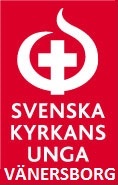 Till årsmöte för Svenska Kyrkans Unga VänersborgLördagen den 9 februari 2019Tid: 13:00Plats: Kyrkans Hus VänersborgFörslag till föredragningslistaMötets öppnandeFastställande av röstlängdVal av två justerare tillika rösträknareVal av mötesordförande och mötessekreterare (presidiet)Mötets behöriga utlysandeFastställande av föredragningslistaFöredragande och godkännande av verksamhetsberättelsen för 2018 Föredragande och fastställande av årsredovisningenFöredragande och fastställande av revisionsberättelsenFråga om styrelsens ansvarsfrihetProposition budget 2019 Proposition verksamhetsplan 2019Motioner till DÅM Behandling av motionerStyrelseform 2019Nominering inför valVal av ordförandeVal av vice ordförandeVal av ledamöterVal av kassör Val av en revisor jämte en ersättareVal av 2 kontaktpersonerVal av registeransvarigVal av administratör för föreningen Val av ombud, ersättare och ev. observatör till DistriktsårsmötetVal av intressenter till RiksårsmötetVal av valberedningVal av sammankallande till valberedningenÖvriga frågorAvslutande24 november 2018
Välkomna hälsar
Styrelsen:Daniel, Anna, Sarah, Moa, Lisa och SamuelVid lämplig tidpunkt bryter vi för fika.Motioner skriver du som vill ta upp ett ärende på årsmötet som tex, ”SKU ska inte ha lakritsgodis” motiverar din motion, och skickar den till skuvanersborg@gmail.com.Motionsstopp är den 15 januari. 